Regular Meeting MinutesMonday, November 21st, 20221. Opening of the Meeting1.01 - Call to order and roll call - The meeting was called to order at 7:01 pm by Mrs. CarsonPresent: Lisa Carson, Rodney Cummings, Sharon Wells, Anne Clancy, Joe Young, Adriana RomanoAlso Present: Director Tim Prendergast, Elizabeth Attard, Louis F. Cainkar Ltd., Joe Lightcap Baker Tilly1.02 - Approval of minutes of the October 17th, 2022 Regular Board MeetingMotion to approve the minutes of the October 17th, 2022 Regular Board Meeting. Motioned by: Mrs. Carson, Seconded by: Mr. Young - Ayes: Mrs. Carson, Mr. Cummings, Mrs. Wells, Mrs. Clancy, Mrs. Romano, Mr. Young1.03 - Approval of minutes of the October 26th, 2022 Special MeetingMotion to approve the minutes of the October 26th, 2022 Special Board Meeting. Motioned by: Mrs. Carson, Seconded by: Mr. Cummings - Ayes: Mrs. Carson, Mr. Cummings, Mrs. Wells, Mrs. Clancy, Mrs. Romano, Mr. Young1.04 - Public CommentNone2. Reports2.01– Financial ReportMotion to approve the financial report as presented. Motioned by: Mrs. Carson, Seconded by: Mrs. Wells - Ayes: Mrs. Carson, Mr. Cummings, Mrs. Wells, Mrs. Clancy, Mrs. Romano, Mr. Young2.02 - Attorney’s ReportLevy Ordinance2.03 - President’s Report	Holiday Party Jan. 18th             2.04 - Director’s ReportBuilding Project Research/CommunicationProgramming numbers are goodMaterials checkout is high3. Discussion– Discussion on Building Contract TypesConstruction Manager vs. General Contractor Presentation– Building Project Update Discussion– 2022 Levy Discussion– Discussion on 2023 Board Calendar– Discussion on 2023 Library Closing Calendar4. New Business4.01 – Approve/Deny Ordinance 2-2022, Levy for 2022 Tax YearMotion to approve closing Ordinance 2-2022: Motioned by Mrs. Carson, Seconded by: Mrs. Young. Ayes: Mrs. Carson, Mr. Cummings, Mrs. Wells, Mrs. Clancy, Mrs. Romano, Mr. Young. 4.02 – Approve/Deny 2023 Board Calendar Motion to approve 2023 Board Calendar, Motioned by Mrs. Carson, Seconded by: Mr. Young. Ayes: Mrs. Carson, Mr. Cummings, Mrs. Wells, Mrs. Clancy, Mrs. Romano, Mr. Young. 4.03 - Approve/Deny 2023 Building Closure CalendarMotion to approve 2023 Building Closure Calendar, Motioned by Mrs. Carson, Seconded by: Mrs. Wells. Ayes: Mrs. Carson, Mr. Cummings, Mrs. Wells, Mrs. Clancy, Mrs. Romano, Mr. Young. 4.04 - Approve/Deny Building Contract TypeMotion to approve Building Contract Type. Motioned by Mrs. Carson, Seconded by: Mrs. Clancy. Ayes: Mrs. Carson, Mr. Cummings, Mrs. Wells, Mrs. Clancy, Mrs. Romano, Mr. Young. 5. Adjournment5.01- Next meeting Date December 19th, 2022 at 8:29pm 5.02 - Adjournment of the MeetingMotioned to adjourn meeting by: Mrs. Carson, Seconded by: Mrs. Wells - Ayes: Mrs. Carson, Mr. Cummings, Mrs. Wells, Mrs. Clancy, Mrs. Romano, Mr. YoungMeeting Adjourned at 8:29 pmMinutes prepared by: Joseph Young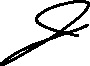 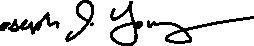 